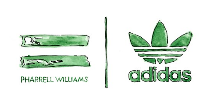 adidas Originals = Pharrell Williams Tennis HuΤο επόμενο κεφάλαιο της συνεργασίας των adidas Originals με τον Pharrell Williams συνεχίζει να εξυμνεί την ανθρωπότητα, με τη νέα συλλογή Tennis Hu. Η λέξη Hu προέρχεται από την πρώτη συλλαβή της λέξης “Human” και αντιπροσωπεύει το κοινό όραμα και τις αξίες των adidas Originals και του Pharrell για ένωση των ανθρώπων και πίστη στη δύναμη που πηγάζει από τη διαφορετικότητα.Κάθε συνεργασία των adidas Originals επεκτείνει τους ορίζοντες του brand. Η περσινή συλλογή Hu, που μας συστήθηκε από τον Pharrell με το προσωπικό του μήνυμα «I play for the human race”, έδωσε μια άλλη διάσταση στα NMD, αλλάζοντας τα σχέδια και τα χρώματα του αγαπημένου sneaker. Φέτος, η επιτυχημένη αυτή συνεργασία πηγαίνει ένα βήμα πιο πέρα με τη νέα footwear συλλογή Tennis Hu – ένα εντελώς νέο σχέδιο, που αποτελεί και το πρώτο signature model του Pharrell Williams.H συλλογή αποτελείται από δύο νέες εκδόσεις που υμνούν το παρελθόν, με αποχρώσεις που εμπνέονται από τα iconic παπούτσια tennis της adidas και συνδυάζονται μοναδικά με σύγχρονα στοιχεία, δημιουργώντας ένα μοντέρνο sneaker. Η μία έκδοση έρχεται σε λευκό χρώμα με πράσινες λεπτομέρειες, εμπνευσμένη από το iconic Stan Smith, ενώ η δεύτερη έκδοση, με κίτρινες και χρυσές λεπτομέρειες που εμφανίζονται στα κορδόνια, τη σόλα και το πίσω μέρος της φτέρνας, εμπνέεται από το Forest Hill, ένα από τα πιο κλασικά παπούτσια tennis της adidas από τη δεκαετία του ‘70.Η νέα σειρά Tennis Hu είναι ιδανική για το καλοκαίρι που έρχεται, καθώς επιτρέπει στο πόδι να αναπνέει, χάρη στις καινοτόμες τεχνολογίες της adidas. To επάνω μέρος των παπουτσιών είναι φτιαγμένο από Primeknit, με την ιδιαίτερη πλέξη του να συνεχίζει μέχρι και τη μεσαία σόλα EVA, που προσφέρει ελαφριά αίσθηση και άνεση. Τα κορδόνια είναι κατασκευασμένα έτσι ώστε να αγκαλιάζουν το πόδι, ενώ η γλώσσα ενσωματώνει μια suede στάμπα με το λογότυπο των adidas Originals.Ως ένας από τους πιο πολυβραβευμένους διεθνώς παραγωγούς, ο Pharrell είναι ένας σύγχρονος δημιουργός, που μέσα από τη μουσική του φτιάχνει ιστορίες και τις μεταδίδει στο κοινό. Με τον ίδιο τρόπο, τόσο στη νέα συλλογή Tennis Hu όσο και στις συλλογές που πρόκειται να ακολουθήσουν με την υπογραφή του, ο Pharrell θα μεταδίδει τις εμπειρίες και τα βιώματα του μέσα από δυνατές ιστορίες από κάθε γωνιά του πλανήτη.Η νέα footwear συλλογή Tennis Hu έρχεται για να συνεχίσει την πλούσια ιστορία των adidas Originals, ανοίγοντας νέους δρόμους για το brand. Η σειρά θα είναι διαθέσιμη από τις 6 Μαΐου στο www.adidas.gr.#adidaspharrellwilliams#adidasOriginalswww.adidas.gr/originals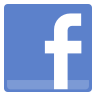 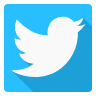 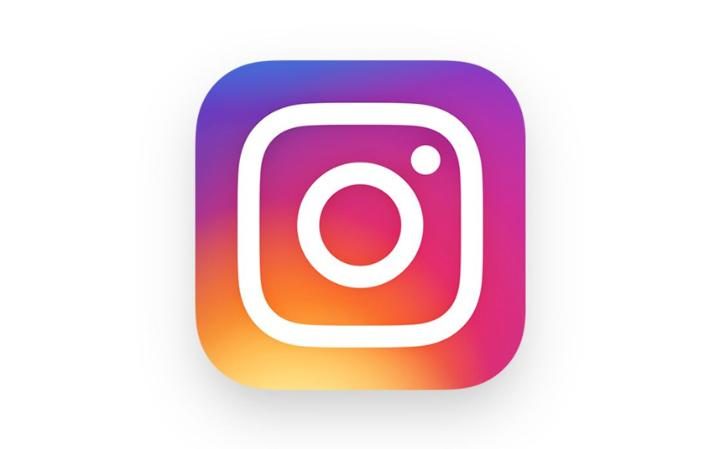 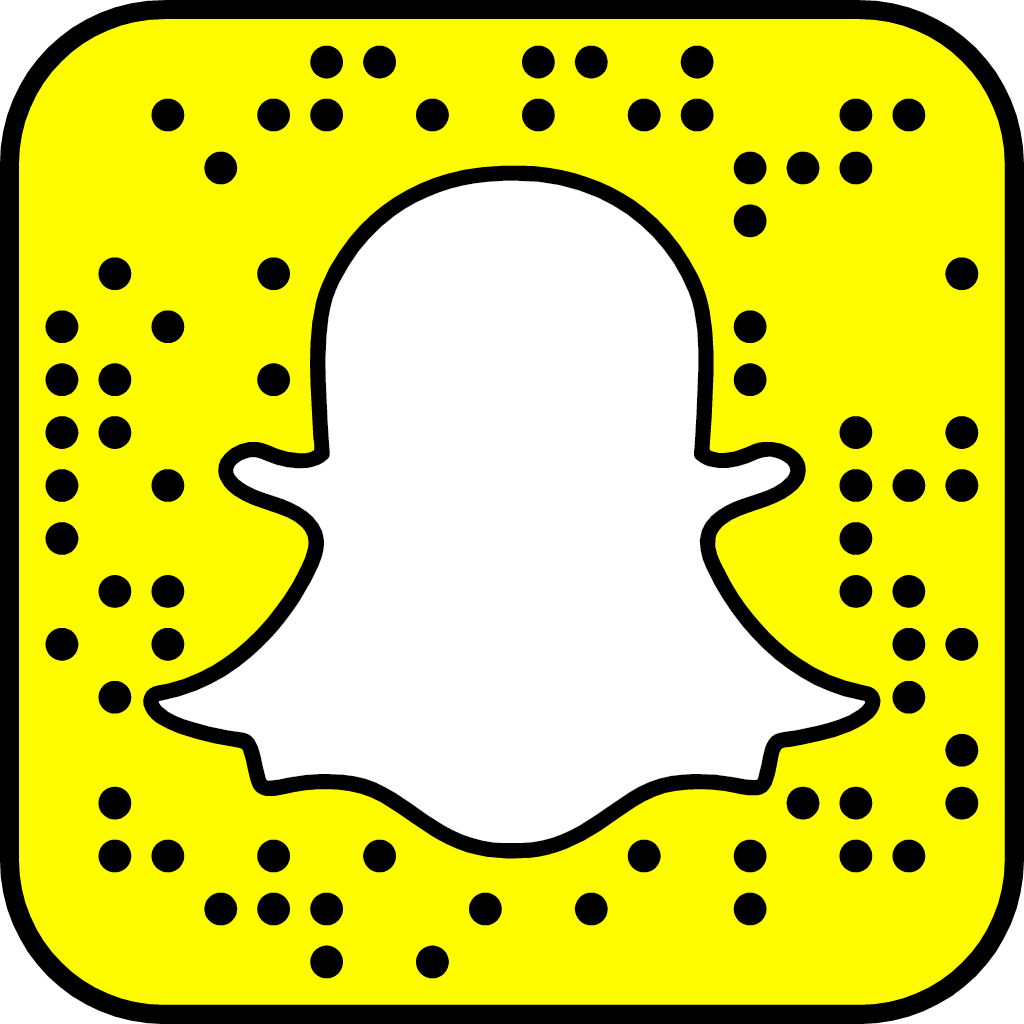 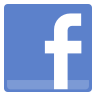 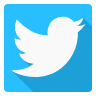 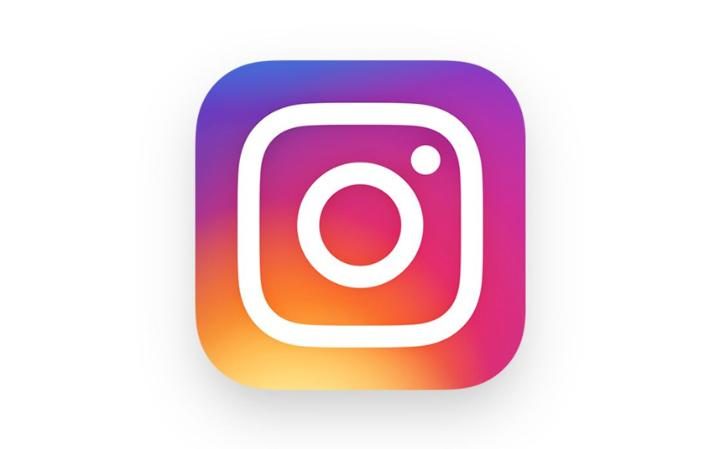 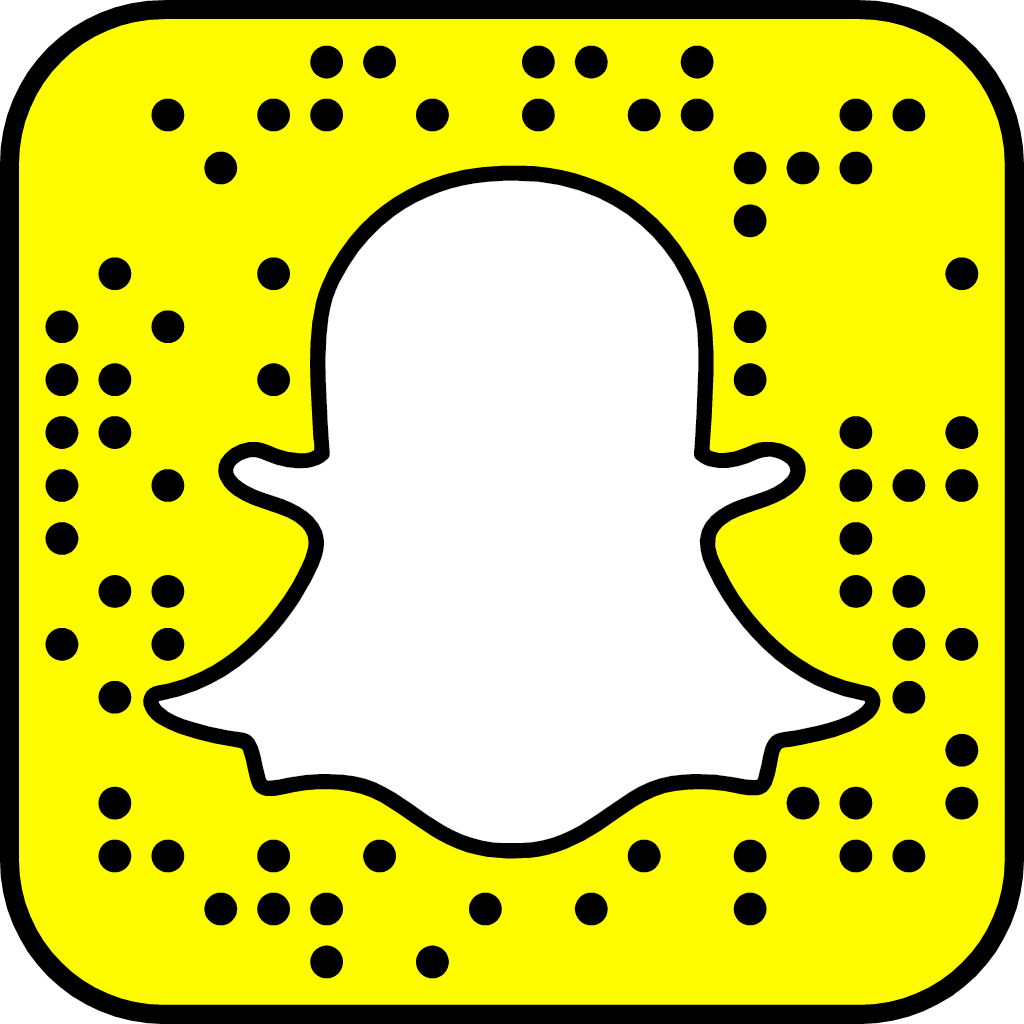 